FINALSELECTBOARD MEETING MINUTESOctober 6th, 2020Flag Salute 6:00PM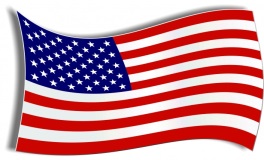 CALLED TO ORDER:  Geoff Johnson called the meeting to order at 6:01PM ROLL CALL:  Board Members - Nancy Hatch, Bill Rand, Lee Bryant, Gerald Folster (Absent) & Geoff Johnson- PresentAdministrative Assistant- Deborah Hodgins – PresentMINUTES:  September 16th, 2020 Select Board meeting minutesLee made the motion to approve as written on both dates.Lee/Nancy 4/0 5/0EXECUTIVE SESSION: NoneAPPOINTMENTS: NoneACO: NoneCEO:NoneCLERKS REPORT:1. Election Update – Absentee Ballots are availableEDDINGTON FIRE: Report is informationalJim Ellis will be out on sick leave for about 6 mos.  Ryan Davis, Holden Fire Chief will be acting Chief for Eddington while Jim is out.ROADS: Bobcat Road – finishing sides of roads Stagecoach – B&B will be paving Rankin System – Get AppPLANNING BOARD:Draft copy of the September meeting, InformationalSCHOOL BOARD MEMBER REPORT:Public Hearing update set for October 13th – Holbrook SchoolTREASURES REPORT:1. Tax Acquired properties – Lee motion to contact Ed Bearor to consult with him regarding Mannisto Property.  Lee/Geoff 4/0NEW BUSINESS:  1. TIF Committee – Bill motioned to appoint Bruce Davis to head the TIF CommitteeBill/Lee 4/0Geoff suggested that we contact Stephen Wagner, Rudman & Winchell to help educate on TIF Financing/OLD BUSINESS:  1.  Sand Bids –     A.  Lakeside, $15,000    B.  Whitmore - $11.15 CY = $13,380    C.  LP Williams - $16,200Geoff motioned to accept Whitmore bid of $13,380 reference check.Geoff/Bill 4/0PUBLIC COMMENTS:Frank Arisimeek – Asked about Bobcat and if that’s the final pavement.Frank Arisimeek – Concerned about Bruckoff Rd and how the board was going to approach it.  Lee mentioned to hire an Engineer to scope out road that would resolve any questions.  Geoff suggested getting some local contractors together to give their opinions on Bruckoff Rd.John WilliamsRick WhitmoreFrank ArisimeekJosh Greer.  WORKSHOPS:Adjourned:  6:45PMBy: Geoff/Lee 4/0Approved at the November 3rd, 2020 Select Board meeting  Gerald/Lee 5/0